附件12023年秋季赴建国大学等10所韩国高校“交换生项目”实施方案一、项目宗旨“交换生项目”是我校与韩国友好学校开展的面向在籍全日制本专科学生的合作培养项目，交流时间为一学期或一学年。该项目旨在帮助学生感受多元文化，开阔国际视野，促进跨文化交流，提升自身竞争力。二、项目优势1.项目学校为建国大学等10 所韩国高校，为国外优质教育资源；2.免交国外学费，可有效减轻出国留学经济负担；3.完成韩国高校本专科学习计划，成绩合格，认定相应专业学分。三、项目简介四、报名条件1.拥护中国共产党领导和中国特色社会主义制度，热爱祖国，具有服务国家、社会、人民的责任感和端正的世界观、人生观、价值观。2.身心健康，具备良好的海外学习适应能力和经济能力。3.专业成绩优良，平均学分绩点2.5/5分制(或75分/百分制)以上且申请前无不及格科目。4.国外高校要求申请时提供护照5.符合申请国外高校语言要求及其他具体要求。 五、报名、选拔程序及时间安排1.国际处根据学院及教务处审核及推荐结果,确定拟推荐学生名单并在国际交流合作处网站公示。2.国际处将推荐交换生名单告知国外高校，获推荐资格学生同时按申请学校具体要求准备入学申请材料，通过网上申请或电子邮件等方式将申请材料提交至国外高校，最终录取结果由国外高校确定。3.国际处根据国外高校的录取结果,通知被录取学生准备申请签证所需材料，签证手续由学生本人办理。4.学生出国前需与学院协商制定国外学习计划，办理保留学籍及其他离校手续。六、专业选择与学分认定1.学生根据交换学校实际情况选择入读与本人所学专业相同或相近专业，完成国外高校学习计划，通过考试并取得相应学分，回国后学院及教务处予以认定。学生务必登录国外高校网站了解对方学校专业、课程设置情况，避免出现因国外高校不开设相关课程无法认定学分的情况。2.学分认定流程：请登录山东理工大学一站式服务大厅（http://efw.sdut.edu.cn），按照交换生学分认定线上申请操作流程（请扫描右下角二维码查看）进行学分认定。七、相关费用1.根据《山东理工大学本科生出国交流管理与资助暂行规定》第十一条：交流学生在外学习期间，根据合作协议，须按照对等和不重复收费的原则，缴纳我校学费、住宿费等相关费用。2.在国外学习期间的学费、住宿费按照两校协议减免或缴纳。3.各高校生活费用不同。韩国高校以消费水平最高的首尔地区为例，住宿费、生活费等每年约人民币5万元。4.护照及签证申办、国际旅费以及其他费用自理。八、韩国高校网址链接1.建国大学：http://www.konkuk.ac.kr/eng/jsp/International/exchange_student_program_overview.jsp2.京畿大学：https://xxd.smartstudy.com/school/2787.html?hmsr=bd_rankcard3.岭南大学：http://www.yu.ac.kr/english/main/index.php4.釜山外国语大学：https://chn.bufs.ac.kr/chn/5.嘉泉大学：http://www.gachon.ac.kr/main.jsp6.朝鲜大学：http://chi.chosun.ac.kr/mbs/ch/index.jsp7.明知大学：http://ipsi.mju.ac.kr/main/8.江南大学：https://cl.kangnam.ac.kr/menu/a50722ced93c1d0f45040366c196c603.do9.湖西大学：http://chi.hoseo.ac.kr/Home/Main.mbz10.水原大学：https://www.suwon.ac.kr/index.html?menuno=593★ 注意事项：1.报名学生务必详读《山东理工大学本科生出国交流管理与资助暂行规定》，请扫描右下角二维码查看。同时，需充分了解国外高校的有关规定和要求，在家庭经济条件和个人能力允许范围内，与家长充分沟通、充分考量共同做出出国交流的决定。2.报名参加项目学生需提前申办护照，做好学校申请、办理签证等手续准备。3.因交换生名额有限，国际处确认推荐名单后，原则上不允许退出,无故退出将影响以后参加校际交流项目。4.参加交换生项目需加强语言学习，以适应国外的学习和生活。5.参加项目学生需主动配合境内外疫情防控有关要求。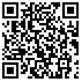 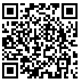                                            《学分认定申请操作流程》  《暂行规定》序号学校名称名额语言要求年级及专业要求国外学习情况优惠条件1韩国建国大学1韩语或英语水平较高全日制本科在读1、2、3年级学生，专业不限。优选拔朝鲜语、国际经济与贸易、经济学、工商管理等专业学生进入专业学习免交国外学费2韩国京畿大学2TOPIK2级全日制本科在读1、2、3级学生，专业不限。优先选拔朝鲜语、国际经济与贸易等专业学生进入专业学习免交国外学费3韩国岭南大学2韩语或英语水平较高全日制本科在读1、2、3年级学生，专业不限。优先选拔朝鲜语及工程类、经管类、艺术类等专业学生进入专业学习免交国外学费4韩国釜山外国语大学2有韩语、英语、日语基础全日制本科在读1、2、3年级学生。选拔朝鲜语、英语、日语、工商管理专业学生进入专业学习免交国外学费5韩国嘉泉大学5有韩语基础全日制本科在读1、2、3年级朝鲜语专业学生，以及专科在读1、2年级应用韩语专业优秀学生可进入国际语学院学习韩语；韩语水平较高学生，可进入专业学习免交国外学费和住宿费6韩国朝鲜大学不限有韩语基础，至少学习韩语200个课时以上全日制本科在读1、2、3年级朝鲜语专业学生，以及专科在读1、2年级应用韩语专业优秀学生进入专业学习免交国外学费 ,提供奖学金7韩国明知大学5TOPIK3级，英语水平证书全日制本科在读1、2、3年级国际经济、行政、英文及朝鲜语专业学生进入专业学习免交国外学费8韩国江南大学2TOPIK2级全日制本科在读1、2、3年级朝鲜语专业学生进入专业学习免交国外学费9湖西大学2TOPIK3级，或具有同等水平全日制本科在读1、2、3年级朝鲜语专业学生进入专业学习免交国外学费10水原大学2TOPIK2级全日制本科在读1、2、3年级朝鲜语专业学生进入专业学习免交国外学费